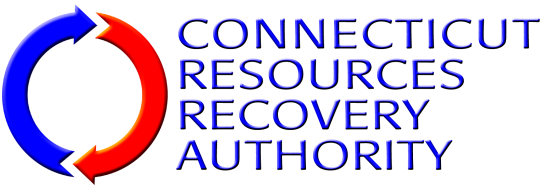 Bidder/Proposer/Statement of Qualifications Submitter (hereinafter collectively referred to as “Consultant”) must provide the information requested in the following sections/tables.CONFLICTS OF INTERESTIn the table below, disclose any material assignments, relationships or other employment that the Consultant or any employee of the Consultant has with any member of CRRA’s past or present Board of Directors, any CRRA employee, governmental entity, or other person or entities that may create a conflict of interest or the appearance of a conflict of interest in providing to CRRA the Services that are the subject of this solicitation.[Attach Additional Pages If Necessary]CONFLICT OF INTEREST MEASURESIn the table below, discuss any measures that the Consultant either has in place or would take to identify, disclose and resolve any possible conflicts of interest.[Attach Additional Pages If Necessary]BUSINESS WITH MAJOR CRRA CONTRACTORSUsing the form of the table below, if your firm has advised or been engaged by any of the organizations listed on the attached “CRRA Vendors FY 2011” (or their subsidiaries or affiliates), list the name of the organization and the matter(s) on which your firm represented the organization. Representation of these clients will not necessarily result in disqualification from work with CRRA. The nature and extent of the representation of such clients, appropriate conflict of interest rules and the nature and extent of proposed representation of CRRA will be considered. [Attach Additional Pages If Necessary]FY2011 VENDORS PAID $5,000 OR MOREEntityEntitySummary Description of Services ProvidedA J BELLIVEAU RAILROAD CONSTRUCTION INC  ABM JANITORIAL NE INC  ACE USA  ADP INC  AFLAC WORLD HEADQUARTERS  AIR COMPRESSOR ENGINEERING, INC.  ALL WASTE INC  AMERICAN CARTING COMPANY, INC  AMERICAN EXPRESS TRAVEL RELATED SERVICES  AMERITAS LIFE INSURANCE CORP  ANCHOR ENGINEERING SERVICES INC  AON RISK SERVICES INC OF WASHINGTON DCARTIC TRUCKING SERVICES, INC.  ASSOCIATED ELECTRO-MECHANICS, INC  AT&T  AVT CONSTRUCTION, INC.  B G MECHANICAL SERVICE INC  BANK OF AMERICA  BCI, INC.  BEAULIEU COMPANY, LLC  BEEBE LANDSCAPE SERVICE, INC.  BLUE RIVER ENGINEERING, LLC  BODE EQUIPMENT COMPANY  BOLLAM, SHEEDY, TORANI AND CO. LLP, CPA  BOROUGH OF NAUGATUCK  BOTTICELLO INC  BROWN RUDNICK BERLACK ISRAELS LLP  C K ENVIRONMENTAL INC  CANTON TOWN OF  CAPITOL CLEANING CONTRACTORS INC  CARLIN CHARRON & ROSEN LLP  CDW GOVERNMENT INC  CENTRAL MECHANICAL SERVICES, LLC  CENTRAL PARKING SYSTEM  CERIDIAN BENEFIT SERVICES  CHESHIRE TOWN OF  CITY OF BRIDGEPORT  CITY OF HARTFORD  CITY OF HARTFORD TREASURER  CITY OF MILFORD  CITY OF SHELTON  CITY OF WATERBURY  COHN BIRNBAUM & SHEA  COLONIAL PAVING CO.  COMM REVENUE SERVICES, ST OF CT  CONN COMMUNITY PROVIDERS ASSOC  CONN CONSTITUTION ASSOCIATES LLC  CONN INTERLOCAL RISK MGMT AGCY  CONN NATURAL GAS CORPORATION  CONN RIVER ESTUARY REGL PLANNING AGENCY  CONNECTICARE, INC.  COPES RUBBISH REMOVAL  COVANTA MID-CONN INCCOVANTA PROJECTS OF WALLINGFORD LP  COVANTA SOUTHEASTERN CT  CRRA MID CONNECTICUT PROJECT  CRRA PROPERTY DIVISION CWPM LLC  CYTEC INDUSTRIES INC  DARIEN TOWN OF  DAVID G. ROACH & SONS, INC.  DELL MARKETING LP  DIME OIL COMPANY  EARTHCARE SERVICES  EAST GRANBY TOWN OF  EAST HAVEN, TOWN OF  ECO INTERNATIONAL, LLC  EPICOR SOFTWARE CORPORATION  EPLUS TECHNOLOGY, INC.  FAIRFIELD, TOWN OF  FCR  INC  FEDERAL EXPRESS CORP  FIDELITY INVESTMENTS  FORTISTAR METHANE GROUP LLC  FUSS AND ONEILL INC  GEORGE E. SANSOUCY, PE, LLC  GERAGHTY & BONNANO, LLC  GRAINGER  GRANBY TOWN OF  GRAPHIC IMAGE, INC  GUARDIAN, THE  GZA GEOENVIRONMENTAL  H O PENN MACHINERY CO INC  HALLORAN AND SAGE LLP  HAMDEN TOWN OF  HANNA PAPER RECYCLING INC  HARTFORD COURANT ADV LGL NTC  HDR ENGINEERING INC  HINCKLEY, ALLEN & SNYDER, LLP  HOOKER & HOLCOMBE INVESTMENT ADVISORS, I  HORIZON STAFFING SERVICES  HRP ASSOCIATES INC  ING LIFE INSURANCE AND ANNUITY CO.  IRON MOUNTAIN INCORPORATED  ISO NEW ENGLAND INC  JOSEPH BURGIO  KAINEN ESCALERA & MCHALE PC  KNAPP ENGINEERING PC  LA VOZ HISPANA  LATELLA RUBBISH REMOVAL, LLC  LAUREN STAFFING SERVICES  LEGGETTE, BRASHEARS & GRAHAM, INC.  LINCOLN NATIONAL LIFE INSURANCE CO  LYDON MILLWRIGHT SERVICES, INC.  M I HOLZMAN & ASSOCIATES LLC  MAINTENANCE TECHNOLOGIES INTERNATIONAL  MALCOLM PIRNIE INC  MATRIX POWER SERVICES INC  MCCARTER & ENGLISH LLP  MCELROY, DEUTSCH, MULVANEY &  MDC  MERIDEN CITY OF  MERRITT CONTRACTORS INC  METROPOLITAN LIFE INSURANCE COMPANY  METTLER TOLEDO INC  NAUGATUCK VALLEY LAWN MAINTENANCE, INC.  NELS CONSULTING SERVICES, INC.  NEW ENGLAND MASONRY & ROOFING CO.  NEWINGTON ELECTRIC COMPANY INC  NEXTEL COMMUNICATIONS INC  NORTH HAVEN TOWN OF  NORTHEAST GENERATION SERVICES CO  NORTHEAST RECYCLING COUNCIL  NORTHEAST UTILITIES/CL&P  NORWALK CITY OF  NZYMSYS INC  OFFICEMAX - CONTRACT INC.  OREILLY TALBOT & OKUN  PITA COMMUNICATIONS LLC  PITNEY BOWES  PITNEY BOWES POSTAGE BY MAIL  POWER ADVISORY, LLC  PRIMARY LANDSCAPING, LLC  PRODUCT STEWARDSHIP INSTITUTE INC.  PSC ENVIRONMENTAL SERVICES, INC.  PULLMAN AND COMLEY LLC  R BATES AND SONS INC AND  R L ROGERS AND SONS INC  RAILWORKS TRACK SERVICES, INC.  REGIONAL REFUSE DISPOSAL DISTRICT ONE  REGISTER CITIZEN, THE  ROCKWELL COMMUNICATIONS  RYAN BUSINESS SYSTEMS INC  SALISBURY TOWN OF  SCHINDLER ELEVATOR CORPORATION  SCS ENGINEERS PC  SCS FIELD SERVCES  SEBBENS LAWN SERVICE  SHRED-IT, CT  SIGN PRO INC  SIGNATURE MARKETING, LLC  SIR SPEEDY BLOOMFIELD  SNI COMPANIES  SONITROL  SONITROL  SOUND ENVIRONMENTAL SOLUTIONS  SOUTHEASTERN CT REG RESOURCES RECOV AUTH  SOUTHERN CONNECTICUT GAS CO  SOUTHWEST CONNECTICUT REGIONAL  STAFFING NOW, INC.  STATE OF CONN DEPT OF ENVIRONMENTAL  THE HANOVER INSURANCE GROUP  TMC SERVICES, INC.  TOCE BROTHERS, INC.  TOWN OF AVON  TOWN OF BLOOMFIELD  TOWN OF COVENTRY  TOWN OF CROMWELL  TOWN OF EAST HAMPTON  TOWN OF EAST HARTFORD  TOWN OF EASTON  TOWN OF ELLINGTON  TOWN OF ELLINGTON  TOWN OF ENFIELD  TOWN OF ESSEX COLLECTOR  TOWN OF FARMINGTON  TOWN OF GLASTONBURY  TOWN OF GREENWICH  TOWN OF GUILFORD  TOWN OF MADISON  TOWN OF MANCHESTER  TOWN OF MONROE  TOWN OF NEWINGTON  TOWN OF OLD SAYBROOK  TOWN OF ORANGE  TOWN OF PRESTON  TOWN OF ROCKY HILL  TOWN OF SIMSBURY  TOWN OF SOUTH WINDSOR  TOWN OF SOUTHBURY  TOWN OF STRATFORD  TOWN OF SUFFIELD  TOWN OF TORRINGTON  TOWN OF TRUMBULL  TOWN OF VERNON  TOWN OF WALLINGFORD  TOWN OF WESTON  TOWN OF WETHERSFIELD  TOWN OF WINDSOR LOCKS  TOWN OF WOODBRIDGE  TRC ENVIRONMENTAL CORP  TYLER EQUIPMENT CORPORATION  UNION IRONWORKS, INC.  UNITED ILLUMINATING COMPANY  URS CORPORATION  USDA WILDLIFE SERVICES  VAN HORST GENERAL CONTRACTORS LLC  VERIZON WIRELESS  WALKER SYSTEMS SUPPORT  WALLINGFORD TOWN OF  WARNOCK FLEET  WASTE MANAGEMENT OF MASSACHUSETTS, INC.  WASTE TECH LLC  WATERTOWN TOWN OF  WEST GROUP  WEST HARTFORD TOWN OF  WESTPORT TOWN OF  WHEELABRATOR BRIDGEPORT LP  WHEELABRATOR TECHNOLOGIES INC  WILTON TOWN OF  WTE RECYCLING INC  